SREEHAS 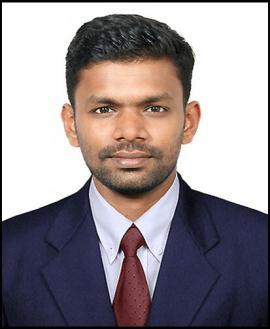 Email: sreehas.382157@2freemail.com OBJECTIVESeeking an opportunity to utilize my ability with an organization that offers growth and increasing responsibility.WORK EXPERIENCEControl & Automation Engineer at Koodal Engineers, 2016 April – 2018 April Electrical Supervisor at Anugraha Electricals, 2010 June – 2012 JuneACADEMIC PROFILEBachelor of Technology in Electronics and Communication Engineering at Palakkad institute of science and technology,2012-2015Diploma in Electronics and telecommunication at Global Technologies & College of Engineering,2007-2010Successfully completed Post Graduate Diploma in Industrial Automation (PGDIA)Course (3 months)Successfully completed the training course on GSM conducted by BSNL.Successfully completed Advanced Diploma in Hardware & Network Engineering (One year)PROFESSIONAL EXPERIENCEKoodal Engineers, Bangalore, India.Responsibilities:Collaborate closely with all relevant departments, submitting standard elements to wiring department once the approval process is complete.Real time experience in Projects involving Special Purpose Machines (SPM) building concepts using PLC’s for Automobile industries.Knowledge in reading and troubleshooting electrical power & control wiring drawing, P & ID, PLC Logics & Interlocks, PLC Programming.Designed and implemented PLC and HMI applications.Directed all electrical and control installations, including developing timeline, ordering materials and supervising contractors.Troubleshooting and handling breakdowns of PLC controlled machines.Installation and commissioning of PLC’s at client’s place and Ensure compliance with National Electrical Code.Anugraha Electricals, Kerala, India.Responsibilities:Designed Layouts, purchased parts and installed electrical systems at various construction sites and tested all electrical equipment to make sure it was safe, efficient and operational.TECHNICAL SKILLSPLC Programming - Siemens (S7- 1200,1500 using TIA V13 and V14, S7- 200,300), Allen Bradley (Micrologix SLC 500 Series), Mitsubishi (GX- developer, works2, works3).HMI design & SCADA - Siemens (Win CC), Mitsubishi (GT designer), Redlion (Crimson).Knowledge of Servo Drives and VFD’s - Siemens, Mitsubishi.Electrical CAD designing - Auto CAD.Knowledge of industrial networking and communication protocols.Knowledge of electronic devices, electrical machines, protective devices, Pneumatic and Hydraulic Circuits.Creative problem-solving and troubleshooting skills.Strong team working skills, with an ability to motivate others and to lead or manage teams and projects.HOBBIESPlaying cricket, Driving, Web Browsing.I hereby declare that the above particulars given are true and faith to the best of my knowledge and belief.PERSONAL DETAILSDate of Birth:27 -05-1990Gender:MaleNationality:IndianLanguages Known:Malayalam, English, Tamil,Kannada and Hindi